YouTube Video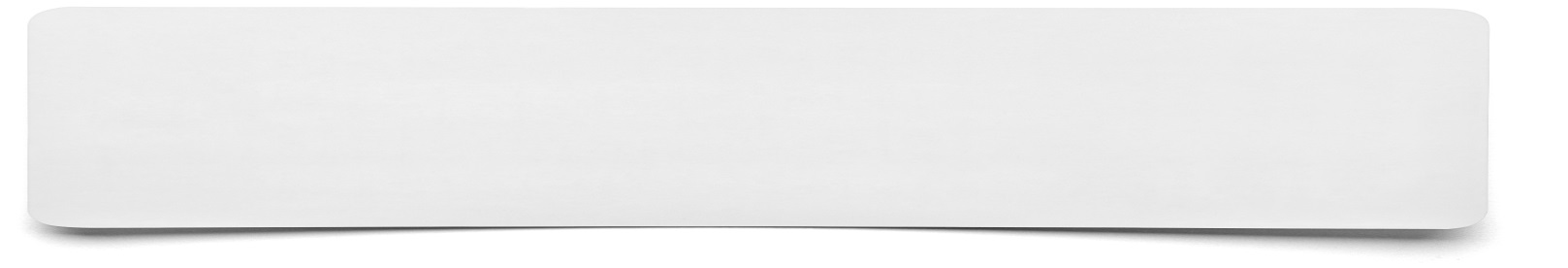 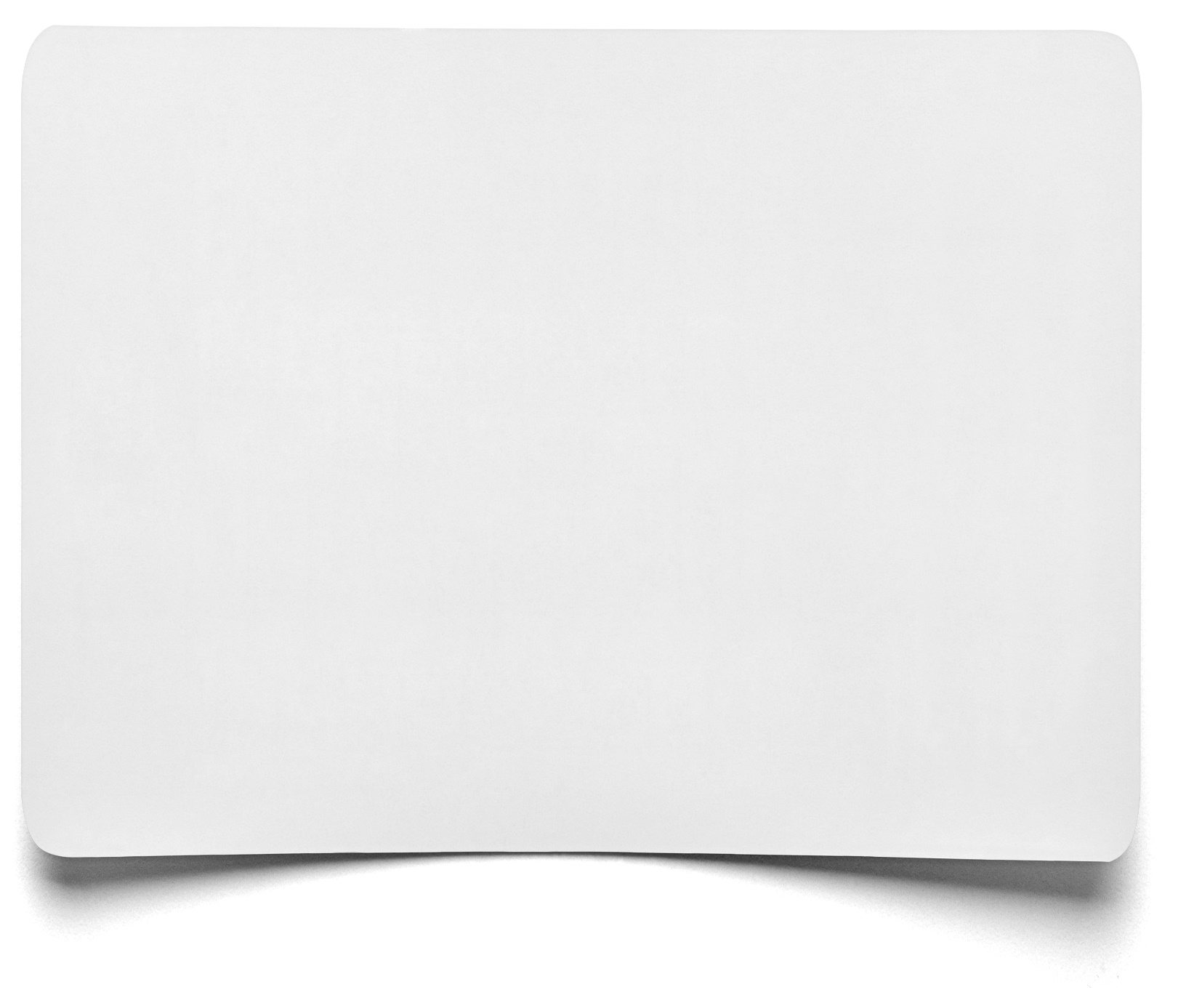 PersonWhat they will say/do